1	Форматиране на символиБългарияРазположена в сърцето на Балканския полуостров, България се гордее със своята древна и богата история.Траки, елини, римляни, византийци, славяни и българи са обитавали тези земи, оставяйки след себе си паметници и обогатявайки съкровищницата на световната култура.НаселениеБългария заема 111 000 км2 и има население от около 8 милиона. Столицата на България е София. Страната се разделя на две части от Стара планина и граници с Черно море на изток, Румъния на север, Турция и Гърция на юг и Сърбия и Черна гора и Македония на запад.Форматирайте шрифта на текста по следния начин:Целия текст 	Times New Roman, 12 ptМаркирайте текста, форматирането може да направите и от лентата за инструменти)Ред 1	16 pt, Bold (Получер), Outline (Контурен), All Caps (Само главни) разстояние между буквите – 14 ptМаркирайте ред 1, HomeFont  ;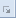 всички настройки правите в страница ШрифтРед 1	Разстояние между буквите – 14 pt	Маркирайте ред 1, HomeFont  ;настройката правите в страница Advanced SpacingРед 7	14 pt, Bold Italic(Получер Курсив), Small Caps (Умалени главни)Ред 8	км2 да стане км2 Маркирайте “2”, Home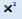 В целия текст променете стила на думите, които означават имена по ваш вкус.Ето приблизителен вид на текста след форматирането му: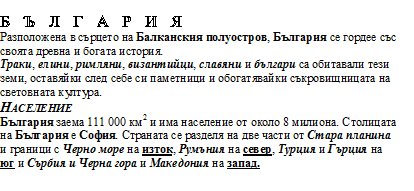 2	Форматиране на абзацВърху така получения текст от 1 форматирайте абзаците по следния начин: (Номерата на редовете гледайте от текста по-горе.)Целият текст	Подравнен двустранноРед 1	Центриран, разстояние след абзаца 6ptАбзац 2 (ред 2-3)	Отстъп на първи ред 1,2 cm; 
Разстояние преди абзаца 3 pt, след абзаца  6 ptАбзац 3 (ред 4-6)	Дясно подравнен; 
Ляв отстъп на целия абзац 1,25 cm; 
Десен отстъп 2 cm Висящ отстъп на първи ред 3,25 cmАбзац 4 (ред 7)	Отстъп на първи ред 1,25 cm;
Разстояние преди абзаца 12 pt.Абзац 5 (ред 8-11)	Висящ отстъп на първи ред 1,9 cm;
Разстояние преди абзаца 6 pt;
Разстояние между редовете 1,2.Всички характеристики настройваме от секция
HomeParagraph  В полетата, в които Word не ви предлага стойностите, които искате да зададете, си ги изписвате сами (напр. 1,25 cm). 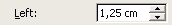 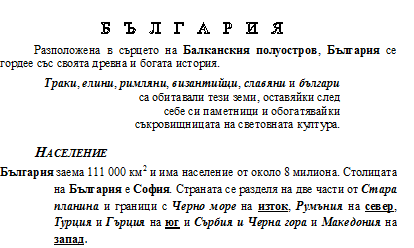 